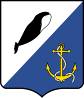 АДМИНИСТРАЦИЯПРОВИДЕНСКОГО ГОРОДСКОГО ОКРУГАПОСТАНОВЛЕНИЕВ целях уточнения положений муниципальной программы «Стимулирование экономической активности населения Провиденского городского округа на 2016-2020», администрация Провиденского городского округаПОСТАНОВЛЯЕТ:1.	Внести в Постановление Администрации Провиденского городского округа от 06 мая 2016 года № 116 «Об утверждении муниципальной программы «Стимулирование экономической активности населения Провиденского городского округа на 2016-2020» следующие изменения:          1) в Паспорте Программы:        абзац «Объёмы бюджетных ассигнований Программы» изложить в следующей  редакции:«»;            2) в Паспорте Подпрограммы «Поддержка хозяйствующих субъектов, осуществляющих деятельность в сельской местности и торговой сфере в Провиденском городском округе»: абзац «Объёмы  бюджетных ассигнований Подпрограммы» изложить в следующей редакции:«»;             3) раздел IV «Ресурсное обеспечение Подпрограммы» изложить в следующей редакции:«Финансирование Подпрограммы осуществляется за счет средств окружного бюджета Чукотского автономного округа и бюджета Провиденского городского округа: Всего по Подпрограмме составляет 7212,4 тыс. рублей, из них по годам:2016 год  - за счет средств окружного бюджета 2558,2 тыс. рублей; за счет средств местного бюджета – 2,7 тыс. рублей; 2017 год – за счет средств окружного бюджета – 1362,5 тыс. рублей;за счет средств местного бюджета – 3,4 тыс. рублей;2018 год – за счет средств окружного бюджета – 1603,0 тыс. рублей;за счет средств местного бюджета – 1,8 тыс. рублей;2019 год - за счет средств окружного бюджета – 1679,1 тыс. рублей;за счет средств местного бюджета – 1,7 тыс. рублей;2020 год - за счет средств окружного бюджета – 0,0 тыс. рублей;за счет средств местного бюджета – 0,0 тыс. рублей».          2. Обнародовать настоящее постановление на сайте Провиденского городского округа.3.	Контроль за исполнением настоящего постановления возложить на Управление финансов, экономики и имущественных отношений администрации Провиденского городского округа (Веденьева Т.Г.).Глава администрации				                            С.А. ШестопаловПодготовлено:	М.Б. СапрыкинаСогласовано:	К.В. Топорова	Д.В. РекунРазослано: дело, Управление финансов, экономики и имущественных отношений.от 15 мая 2019 г.                    № 127пгт. ПровиденияО внесении изменений в постановление Администрации Провиденского городского округа от 06 мая 2016 года № 116 «Об утверждении муниципальной программы «Стимулирование экономической активности населения Провиденского городского округа на 2016-2020»Объёмы бюджетных ассигнований ПрограммыОбщий объем бюджетных ассигнований Муниципальной программы составляет 8612,4 тыс. рублей, из них по годам:2016 год  - за счет средств окружного бюджета 2558,2 тыс. рублей; за счет средств местного бюджета – 402,7 тыс. рублей; 2017 год – за счет средств окружного бюджета – 1362,5 тыс. рублей;за счет средств местного бюджета – 403,4 тыс. рублей;2018 год – за счет средств окружного бюджета – 1603,0 тыс. рублей;за счет средств местного бюджета – 201,8 тыс. рублей;2019 год - за счет средств окружного бюджета – 1679,1 тыс. рублей;за счет средств местного бюджета – 401,7 тыс. рублей;2020 год - за счет средств окружного бюджета – 0,0 тыс. рублей;за счет средств местного бюджета – 0,0 тыс. рублей;Объёмы бюджетных ассигнований ПодпрограммыВсего по Подпрограмме составляет 7212,4 тыс. рублей, из них по годам:2016 год  - за счет средств окружного бюджета 2558,2 тыс. рублей; за счет средств местного бюджета – 2,7 тыс. рублей; 2017 год – за счет средств окружного бюджета – 1362,5 тыс. рублей;за счет средств местного бюджета – 3,4 тыс. рублей;2018 год – за счет средств окружного бюджета – 1603,0 тыс. рублей;за счет средств местного бюджета – 1,8 тыс. рублей;2019 год - за счет средств окружного бюджета – 1679,1 тыс. рублей;за счет средств местного бюджета – 1,7 тыс. рублей;2020 год - за счет средств окружного бюджета – 0,0 тыс. рублей;за счет средств местного бюджета – 0,0 тыс. рублей;